НАКАЗПО ГАННІВСЬКІЙ ЗАГАЛЬНООСВІТНІЙ ШКОЛІ І-ІІІ СТУПЕНІВПЕТРІВСЬКОЇ РАЙОННОЇ РАДИ КІРОВОГРАДСЬКОЇ ОБЛАСТІвід 28 серпня 2020 року                                                                                     № 79с. ГаннівкаПро організаціюхарчування учнів у 2020/2021 навчальному роціЗ метою забезпечення якісного та повноцінного харчування учнівНАКАЗУЮ:1. Затвердити комісію з громадського контролю за харчуванням учнів Ганнівської загальноосвітньої школи І-ІІІ ступенів, Володимирівської загальноосвітньої школи І-ІІ ступенів, філії Ганнівської загальноосвітньої школи І-ІІІ ступенів, Іскрівської загальноосвітньої школи І-ІІІ ступенів, філії Ганнівської загальноосвітньої школи І-ІІІ ступенів у складі згідно з додатком №1.Призначити відповідальною за організацію харчування дітей у Ганнівській загальноосвітній школі І-ІІІ ступенів, згідно з розподілом функціональних обов’язків, соціального педагога Ганнівської загальноосвітньої школи І-ІІІ ступенів ОСАДЧЕНКО Н.М., у Володимирівській загальноосвітній школі І-ІІ ступенів, філії Ганнівської загальноосвітньої школи І-ІІІ ступенів заступника завідувача з навчально-виховної роботи Володимирівської загальноосвітньої школи І-ІІ ступенів, філії Ганнівської загальноосвітньої школи І-ІІІ ступенів ПОГОРЄЛУ Т.М., у Іскрівській загальноосвітній школі І-ІІІ ступенів, філії Ганнівської загальноосвітньої школи І-ІІІ ступенів заступника завідувача з навчально-виховної роботи Іскрівської загальноосвітньої школи І-ІІІ ступенів, філії Ганнівської загальноосвітньої школи І-ІІІ ступенів БОНДАРЄВУ Н.П.3. Відповідальним за харчування ОСАДЧЕНКО Н.М., ПОГОРЄЛІЙ Т.М., БОНДАРЄВІЙ Н.П.:1) забезпечувати неухильне дотримання законодавчих та нормативно–правових документів щодо організації харчування;2) забезпечити виконання посадових обов’язків працівниками, які відповідають за організацію харчування;3) контролювати дотримання примірного двотижневого меню;4) контролювати дотримання порядку організації прийому, зберігання продуктів харчування та продовольчої сировини, технологічного процесу приготування їжі у школі;5) не допускати прийом продуктів харчування, продукції до школи без супровідних документів, які засвідчують їхнє походження та якість;6) здійснювати щоденний адміністративний контроль за виконанням функціональних обов’язків працівниками, відповідальними за організацію харчування дітей у школі щодо приготування страв, виконанням норм харчування, затверджених постановою Кабінету Міністрів України від 6 серпня 2014 року № 353 «Про внесення змін до постанови Кабінету Міністрів України від 22.11.2004 № 1591 «Про затвердження норм харчування у навчальних та оздоровчих закладах»;7) здійснювати контроль за станом фінансової звітності щодо харчування дітей у школі;8) своєчасно інформувати відділ освіти про випадки, які пов’язані з недоліками в організації харчування дітей, про випадки харчових отруєнь;9) проводити роз’яснювальну роботу серед дітей та батьків щодо важливості й необхідності гарячого харчування учнів у школі;10) довести цей наказ до відома педагогічних працівників у вересні на нараді при директорові (завідувачу);11) здійснювати постійний контроль за санітарно-гігієнічним режимом харчоблоку, їдальні та проходженням обов’язкових медичних оглядів і дотриманням особистої гігієни працівниками, які забезпечують організацію харчування;12) постійно здійснювати профілактичні заходи щодо попередження спалахів гострих кишкових інфекцій і харчових отруєнь.4. Завідувачам господарством ХУДИК О.О., ЦЕНДРІ Е.В. та комірнику ЯРЕМЧУК І.М.:1) організувати з 02.09.2020 одноразове харчування дітей в школі, вартість якого встановлюється, виходячи з норм харчування в грамах згідно з додатком № 2;2) узгодити двотижневе меню з головним лікарем райСЕС до 02.09.2020 року;3) забезпечити харчування дітей пільгових категорій відповідно до додатку № 3;4) забезпечити безперебійне постачання необхідних продуктів харчування;5) оформляти та своєчасно подавати до бухгалтерії відділу освіти райдержадміністрації звіти по харчуванню щомісяця;6) забезпечити виконання норм харчування, неухильне дотримання нормативно - правових документів щодо організації харчування ;7) проводити перевірку роботи плит, побутових холодильників, водонагрівачів. Своєчасно усувати виявлені недоліки;8) контролювати постійне забезпечення шкільної їдальні достатньою кількістю посуду, миючими і дезинфікуючими засобами, прибиральним інвентарем;9) забезпечити безперебійне водопостачання їдальні.5. Класним керівникам постійно вести:1) контроль за додержанням дітьми правил особистої гігієни та вживанням готових страв;2) облік дітей та вчасно повідомляти про наявність учнів особу, відповідальну за організацію харчування. 6. Контроль за виконанням даного наказу покласти на завідувача Володимирівської загальноосвітньої школи І-ІІ ступенів, філії Ганнівської загальноосвітньої школи І-ІІІ ступенів МІЩЕНКО М. І., на завідувача Іскрівської загальноосвітньої школи І-ІІІ ступенів, філії Ганнівської загальноосвітньої школи І-ІІІ ступенів ЯНИШИНА В.М. та на заступника директора з навчально-виховної роботи Ганнівської загальноосвітньої школи І-ІІІ ступенів ГРИШАЄВУ О.В.Директор школи                                                                                       О.КанівецьЗ наказом ознайомлені:                                                                                            О.ХудикН.ОсадченкоО.ГришаєваМ.МіщенкоЕ.ЦендраТ.ПогорєлаВ.ЯнишинІ.ЯремчукН.БондарєваДодаток № 1                                                                                  до наказу директора школивід 28.08.2020 № 79Затвердити комісію з громадського контролю за харчуванням учнів Ганнівської загальноосвітньої школи І-ІІІ ступенів у складі: голова комісії – Осадченко Н.М., соціальний педагог;заступник голови комісії – Худик О.О.,завідувач господарством;члени комісії – Туннік С.М., голова батьківського комітету 5 класу;                        - Ясинська А., учениця 10 класу;                        - Бережний А.Ю., депутат сільської ради.2. Затвердити комісію з громадського контролю за харчуванням учнів Іскрівської загальноосвітньої школи І-ІІІ ступенів,філії Ганнівської загальноосвітньої школи І-ІІІ ступенів у складі:1)	голова комісії – Бондарєва Н.П., заступник завідувача з навчально-виховної роботи; 2)        заступник голови комісії – Баранько Т.В., голова профспілки;3)	члени комісії – Андрусенко А.М., голова батьківського комітету 7 класу;- Біла Л.В., член батьківського комітету.	3.	 Затвердити комісію з громадського контролю за харчуванням учнів Володимирівської загальноосвітньої школи І-ІІ ступенів,філії Ганнівської загальноосвітньої школи І-ІІІ ступенів у складі:голова комісії – Міщенко М.І., завідувач школи; заступник голови комісії – Погорєла Т.М., заступник завідувача з навчально-виховної роботи;члени комісії – Чеча М.О., голова профспілки;                          Кращенко О.В., вчитель початкових класів,                          Ужва Т.П., голова батьківського комітету;                          Смигун І.П., член батьківського комітету;Додаток № 2 до наказу директора школи від 28.08.2020 № 791. Вартість харчування на одну дитину Ганнівської загальноосвітньої школи І-ІІІ ступенів1) Сніданок для учнів 1-4-их класів – 14.00 грн., для учнів 5-10-их класів – 15.00 грн.Обід для учнів 1-4 класів  - 10.00 грн.2) за рахунок місцевого бюджету проводити одноразове харчування вартістю 60% відсотків від загальної суми – 7.50 грн. для учнів 1-4-их класів;3) за рахунок місцевого бюджету проводити одноразове безкоштовне харчування для учнів 1-10-их класів із числа дітей-сиріт, дітей позбавлених батьківського піклування згідно списку (додаток);- учнів 1-10-их класів із сімей, які отримують допомогу відповідно до Закону України «Про державну соціальну допомогу малозабезпеченим сім'ям.- учнів 1-10-их класів із числа дітей із сімей – учасників антитерористичної операції та дітей із сімей загиблих (померлих), які брали участь в проведенні антитерористичної операції.4) Графік харчування учнів:2. Вартість харчування на одну дитину Іскрівської загальноосвітньої школи І-ІІІ ступенів, філії Ганнівської загальноосвітньої школи І-ІІІ ступенів1) сніданок для учнів 1-4-их класів – 14.00 грн., для учнів 5-11-их класів в середньому – 14.00 грн.2) за рахунок місцевого бюджету проводити одноразове харчування вартістю 100% відсотків для учнів 1-4-их класів;3) за рахунок місцевого бюджету проводити одноразове безкоштовне харчування для учнів 1-11-их класів із числа дітей-сиріт, дітей позбавлених батьківського піклування згідно списку (додаток);- учнів 1-11-их класів із сімей, які отримують допомогу відповідно до Закону України «Про державну соціальну допомогу малозабезпеченим сім'ям».3. Вартість харчування на одну дитину Володимирівської загальноосвітньої школи I-II ступенів , філії Ганнівської загальноосвітньої школи I-III ступенів1) сніданок учнів 1-4 класів – 5.60 грн.,для учнів 5-9 класів – 14.00 грн.2) обід  для вихованців групи продовженого дня 8.00 грн.3) графік харчування учнівДодаток № 3 до наказу директора школивід 28.08.2020 № 79Списокучнів 1-10-их класів із числа дітей-сиріт, дітей позбавлених батьківського піклування Ганнівської загальноосвітньої школи І-ІІІ ступенів, для яких організовано за рахунок місцевого бюджету одноразове безкоштовне харчуванняСписокучнів пільгових категорій, які харчуються безкоштовно в Іскрівській загальноосвітній школі І-ІІІ ступенів, філії Ганнівської загальноосвітньої школи І-ІІІ ступенівСписок учнів пільгових категорійпо Володимирівській ЗШ І-ІІІ ступенів,філії Ганнівської ЗШ  І-ІІІ ступенівКласи Час 1 – 209:45 – 10:003 - 410:00 -10:155 – 610:50 – 11:057 - 811:50 – 12:059 - 1012:50 – 13:05ГПД 1-213:30 – 13:45ГПД 3-413:45 – 14:00КЛАСИЧАС1-3 10.00-10.204-611.05-11.257-912.10-12.30ГПД13.00-13.20№ з/пПІПКлас Категорія1.Зубко Максим1АТО2.Бакулін Богдан3Малозабезпечений 3.Паламарчук Андрій 3Малозабезпечений4.Симонович Дарія4Малозабезпечена5. Максимчук Олександр4АТО6.Стадник Уляна4Позбавлена б/п7.Островський Денис4АТО8.Фєдосєєв Віорєл 5Позбавлений б/п9.Зубко Дмитро5АТО10.Симонович Анатолій 7Малозабезпечений11.Паламарчук Олександр7Малозабезпечений 12.Дерезенко Анастасія9Малозабезпечена 13.Симонович Катерина9Малозабезпечена14.Симонович Юля9Малозабезпечена15.Магей Юля9АТО16.Бончук Вікторія 10Позбавлена б/п17.Іщенко Євген10Позбавлений б/п№ з/пПІПКласПільгова категорія1.Прихода Карина Сергіївна6Позбавлена б/п2.Ніконенко Іван Павлович6МЗП3.Осипенко Вероніка Богданівна7Сирота4.Боченіна Уляна Вадимівна7Дитина учасника АТО5. Джусь Єлизавета Юріївна9МЗП6.Конопатенко Єгор Анатолійович11Дитина учасника АТО№п/пПрізвище, ім’я по батькові дитиникласпільгова категорія1Ужва Павло Олегович2АТО2Пецан Юлія Русланівна2АТО3Каценко Кирило Олександрович2АТО4Ткачук Вероніка Валеріївна2під опікою5Стулій Іван Анатолійович3Малозабезпечені6Ількевич Аліна Олександрівна 3АТО7Стулій Антон Анатолійович5малозабезпечені8Курінна Анастасія Ігорівна5сирота9Георгіца Данило Юрійович6Під опікою10Ткачук Сергій Валерійович6Під опікою11Черкас Дарія Євгеніївна6АТО12Курінний Артем Олександрович8сирота13Георгіца Юлія   Юріївна8Під опікою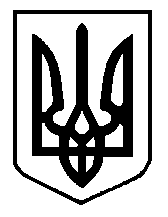 